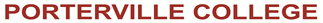 Pathways to Success & Equity CommitteeMinutes2:30 PM – 3:45 PM      Tuesday, April 2, 2019      L405Present: Erin Cruz, Ann Marie Wagstaff, Cindy Pummill, Connie Gutierrez, Primavera Arvizu, Araceli Carranza, Mary Jo Jordan, Reagen Dozier, and Michael Carley.Call to Order Cindy Pummill called the meeting to order@ 2:33PM.Approval of Agenda Approval of the April 2, 2019 SEC Agenda was moved by Erin Cruz and seconded by Michael Carley.Approval of MinutesErin Cruz moved motion to approve the minutes from 3/5/2019 and Ann Marie Wagstaff seconded and carried with the consensus of the committee.Data Team Recommendations Primavera updated the committee that in the fall we went over the Data Team Recommendations and that we are bringing it back to review. The committee reviewed the Data Team Recommendations and came up with division/staff responsibility for the next steps for each recommendation. Primavera recommends that we send these to Enrollment Management committee and then to College Council as an informational item. The committee agreed and Michael Carley mentioned that it be sent back to the Data Team committee to show them what is being done on the recommendations. Analicia Jauregui will email the committee the updated version of the Data Team recommendations. Primavera mentioned that we would bring the recommendations back next spring to see where we are. Equity Plan    Erin Cruz updated the committee regarding the Equity Plan. The committee discussed the disproportionate impacted groups. Erin and Michael Carley will update the plan of any percentage changes, baseline numbers, and add the Hispanic males on the completion of transfer Math and English. Erin mentioned that they would update the plan and send it out to the committee for feedback. They are working on the template to include activities for the overall and disproportioned impacted groups. She will send out the plan to Academic Senate on April 12 and College Council will review it on April 15. Erin Cruz asked the committee if she could email the Equity Plan and have it approved via email. The committee agreed and will give feedback to Erin by April 11. Michael Carley recommended that we put together a Crosswalk in the fall of the metric and timelines, and how we are measuring the goals. The Equity Plan will be completed and ready for Board approval in June. The Equity plan will be sent to the State Chancellors office. ATD Options   Primavera Arvizu shared the options of the ATD renewal. She reviewed the options with the committee and the committee agreed and recommend the 12,500 option. The committee would like to request to have a new coach. The committee moves the recommendation to the President for the 12,500 one and a half day coaching with a new coach. Guided Pathways Report-  Tabled Entry Team Project   Tabled Case Statement Primavera shared that Analicia Jauregui will email the case statement to the committee. ReportsData Team Update TabledSSSP/Equity Update TabledASPC Update  TabledAnnouncements